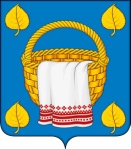 Совет народных депутатов                ЛИПЧАНСКОГО СЕЛЬСКОГО ПОСЕЛЕНИЯ  Богучарского  муниципального  района Воронежской  области РЕШЕНИЕ	В соответствии с Федеральным законом от 06.10.2003 года № 131 – ФЗ «Об общих принципах организации местного самоуправления в Российской Федерации», Уставом Липчанского сельского поселения Совет народных депутатов Липчанского  сельского поселения  Богучарского муниципального района Воронежской области  р е ш и л: 1. Избрать главой Липчанского сельского поселения Богучарского муниципального района Воронежской области Мамон Валерия Николаевича  на срок полномочий Совета народных депутатов  Липчанского сельского поселения Богучарского муниципального района Воронежской области седьмого созыва, определенный статьей 26 Устава  Липчанского сельского поселения Богучарского муниципального района Воронежской области.2. Мамон Валерию Николаевичу приступить к исполнению обязанностей главы Липчанского сельского поселения Богучарского муниципального района Воронежской области с 22 сентября 2020 годаИсполняющий обязанности главы Липчанского сельского поселения	                                             В.Н. Мамонот «21»  сентября 2020 года  №  5              с. ЛипчанкаОб избрании главы Липчанскогосельского поселения